Laboratoire de Recherche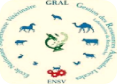 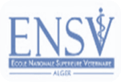 Gestion des Ressources Animales LocalesGRAL/ENSVWebinaire International « Impact des Maladies Vectorielles Transmises par les Arthropodes sur la Santé et l’Environnement »WIMVASE 20222 juillet 2022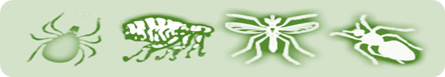 Thème : Times New Roman 12, noir Langues : Français, anglaisMarges: 2 cm en haut et en bas, 2.5 à droite et à gaucheTitre (Times New Roman 14, couleur noire, gras)Author 11,2, author 22,……..(Times New 12, noir, gras)1 Affiliation 1, Times New Roman11, noir (ex: École Nationale Supérieure Vétérinaire Rabie Bouchama)2 Affiiliation 2Corresponding author email:Abstract (250 à 300 mots, Times New Roman12, interligne simple, justifié, noir) IntroductionMatériels et MéthodesRésultats et DiscussionKeywords:   (3 à 5 mots, Times New Roman12, interligne simple, noir) 